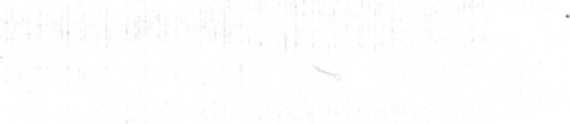   Глава сельского поселения                                         А.В.ТурчинСостав конкурсной комиссии формируется таким образом, чтобы была исключена возможность возникновения конфликтов интересов, которые могли бы повлиять на принимаемые конкурсной комиссией решения.Конкурс заключается в оценке профессионального уровня кандидатов на замещение вакантной должности муниципальной службы, их соответствия.При проведении конкурса конкурсная комиссия оценивает кандидатов на основании представленных ими документов об образовании, прохождении муниципальной службы, осуществлении другой трудовой деятельности, а также на основе конкурсных процедур с использованием не противоречащих федеральным законам и другим нормативным правовым актам Российской Федерации методов оценки профессиональных и личностных качеств кандидатов, включая индивидуальное собеседование, анкетирование, проведение групповых дискуссий, написание реферата или тестирование по вопросам, связанным с выполнением должностных обязанностей по вакантной должности муниципальной службы, на замещение которой претендуют кандидаты. При оценке профессиональных и личностных качеств кандидатов конкурсная комиссия исходит из соответствующих квалификационных требований к вакантной должности муниципальной службы и других положений должностной инструкции по этой должности, а также иных положений, установленных законодательством Российской Федерации о муниципальной службе.Заседание конкурсной комиссии проводится при наличии не менее двух кандидатов.Заседание конкурсной комиссии считается правомочным, если на нем присутствует не менее двух третей от общего числа ее членов. Решения конкурсной комиссии но результатам проведения конкурса принимаются открытым голосованием простым большинством голосов ее членов, присутствующих на заседании.При равенстве голосов решающим является голос председателя конкурсной комиссии.Решение конкурсной комиссии принимается в отсутствии кандидата и является основанием для назначения его на вакантную должность муниципальной службы либо отказа в таком назначении.20.	Результаты голосования конкурсной комиссии оформляются
протоколом, который подписывается председателем, заместителем председателя, секретарем и членами комиссии, принявшими участие в заседании.По результатам конкурса не позднее чем через 7 календарных дней издается акт представителя нанимателя о назначении победителя конкурса на вакантную должность муниципальной службы и заключается трудовой договор с победителем конкурса.Сообщения о результатах конкурса направляются в письменной форме кандидатам не позднее 7 календарных дней со дня его завершения. Информация о результатах конкурса также размещается в вышеуказанный срок на официальном сайте органа местного самоуправления в сети Интернет и государственной информационной системы в области государственной службы «Федеральный  портал государственной службы и управленческих кадров».      23.Документы претендентов на замещение вакантной должности
муниципальной службы, не допущенных к участию в конкурсе, и кандидатов,
участвовавших в конкурсе, могут быть им возвращены по письменному заявлению в течение трех лет со дня завершения конкурса. До истечения этого срока документы хранятся в администрации сельского поселения сельсовет муниципального района Ишимбайский район Республики Башкортостан, после чего подлежат уничтожению.24.	Расходы, связанные с участием в конкурсе (проезд к месту проведения
конкурса и обратно, наем жилого помещения, проживание, пользование услугами средств связи и другие), осуществляются кандидатами за счет собственных
средств.25.	Кандидат вправе обжаловать решение конкурсной комиссии в
соответствии с законодательством Российской Федерации.Башкортостан РеспубликаhыИшембай районы муниципаль районыВерхотор ауыл  Советы ауыл билəмəhе Советы Ленин урамы, 43, Верхотор ауылы, Ишембай районы, Башкортостан РеспубликаҺы,453228  тел./факс 7-45-23mail@Верхотор.рфСовет  сельского поселения Верхоторский сельсовет муниципального района Ишимбайский район Республики Башкортостанул.Ленина д.43,с.Верхотор,Ишимбайский район, Республика Башкортостан, 453228тел./факс 7-45-23mail@Верхотор.рф